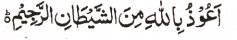 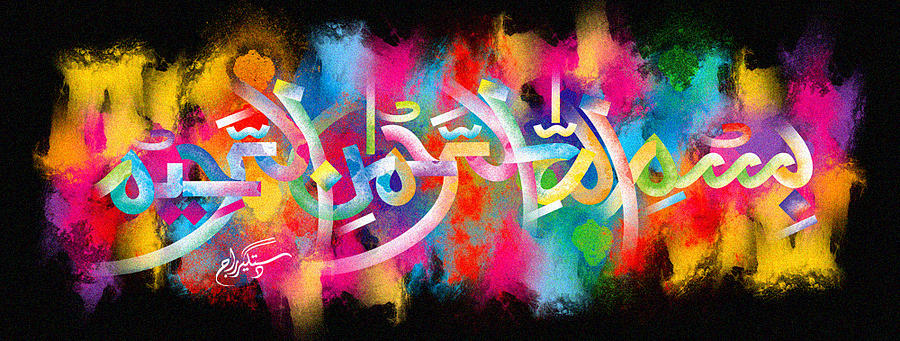 http://dr-umar-azam-islamicmiracles.weebly.com Please see my Site, especially the RESEARCH section and sign my Guest Book with your unique comments. The Name of Allah  on Leaf of Spinach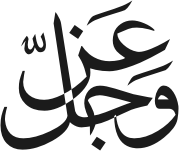 The Exclusive Islamic Miracle Photographs of Dr Umar Elahi AzamWednesday 13 January 2016Manchester, UKAlthough these photographs belong to Dr Umar Azam, readers have permission to use any/all of the photographs as long as the source is acknowledged.  Miracle Photographs, for example, have been shared on Twitter in the recent past.Introduction The Name of Allah  is at the centre, on the right-hand side, of the spinach leaf in the photographs below.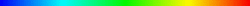 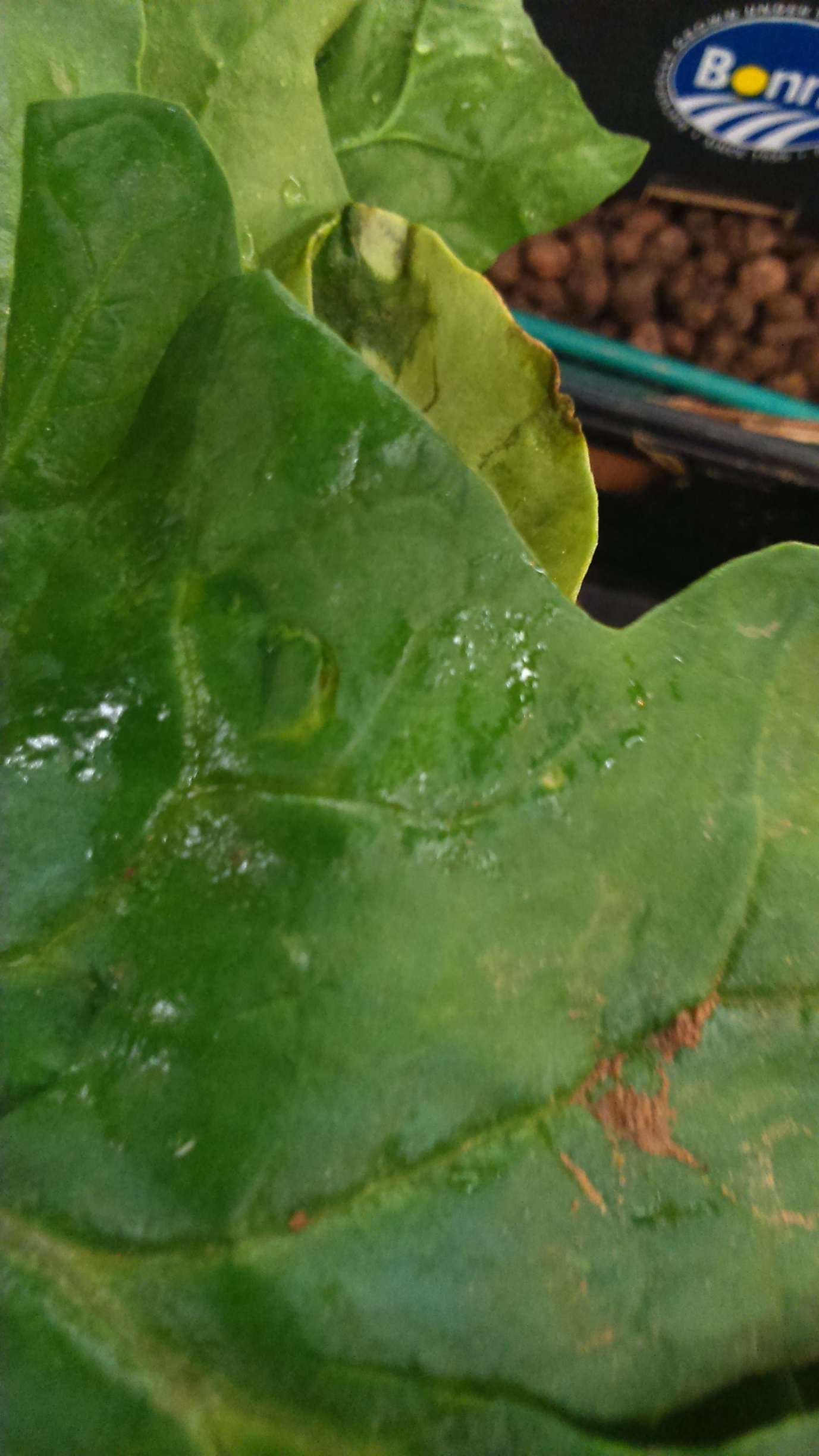 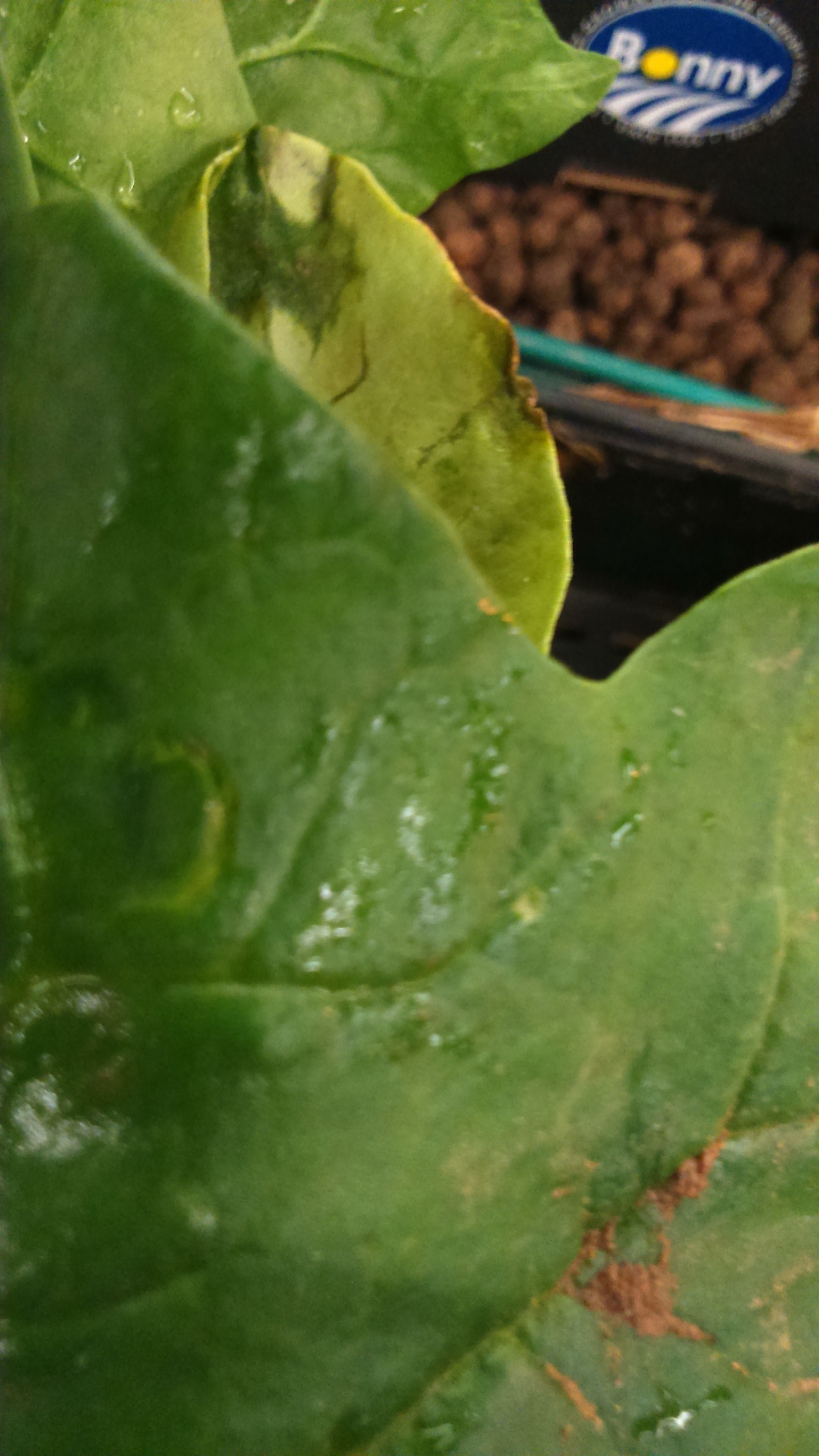 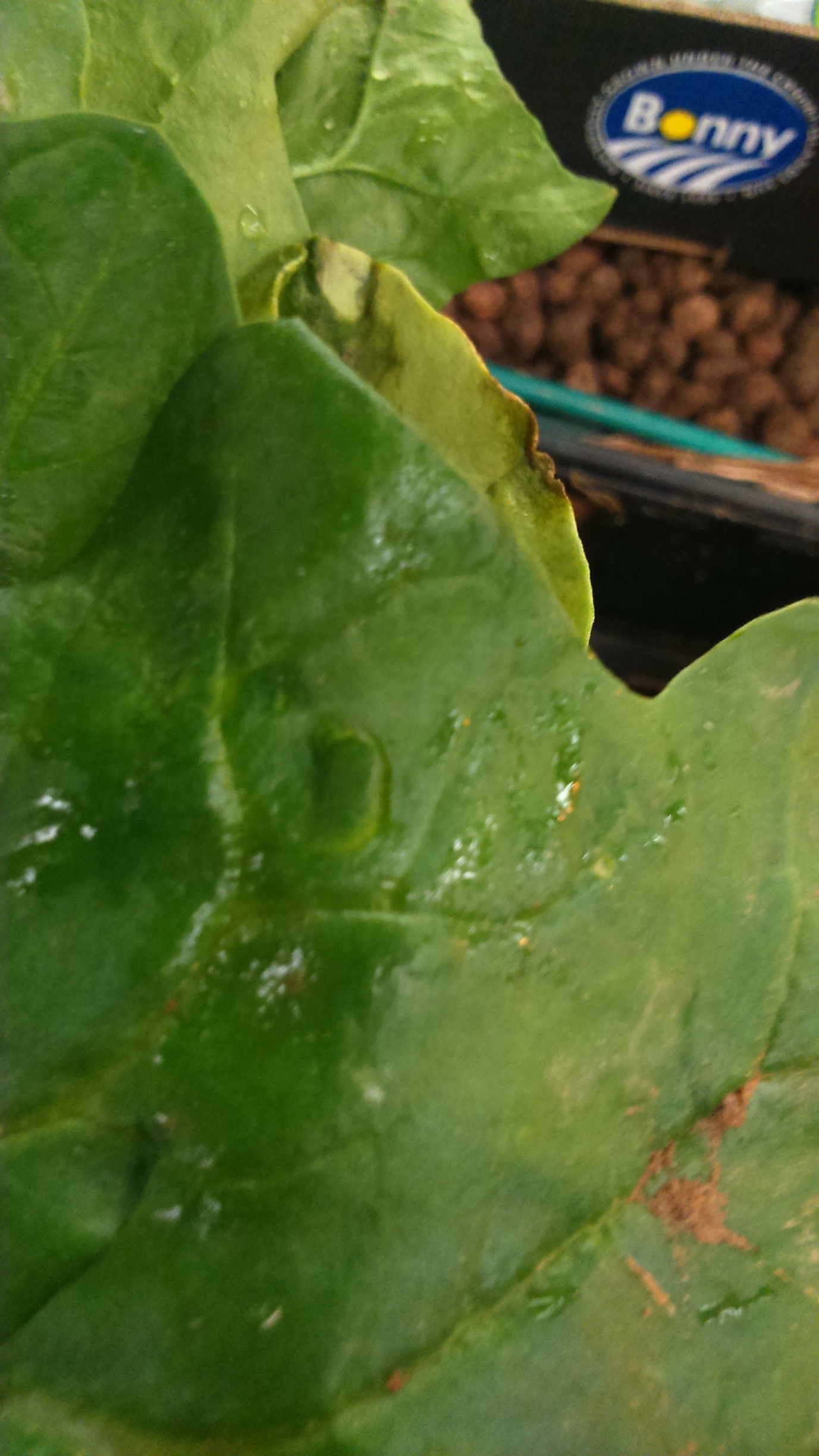 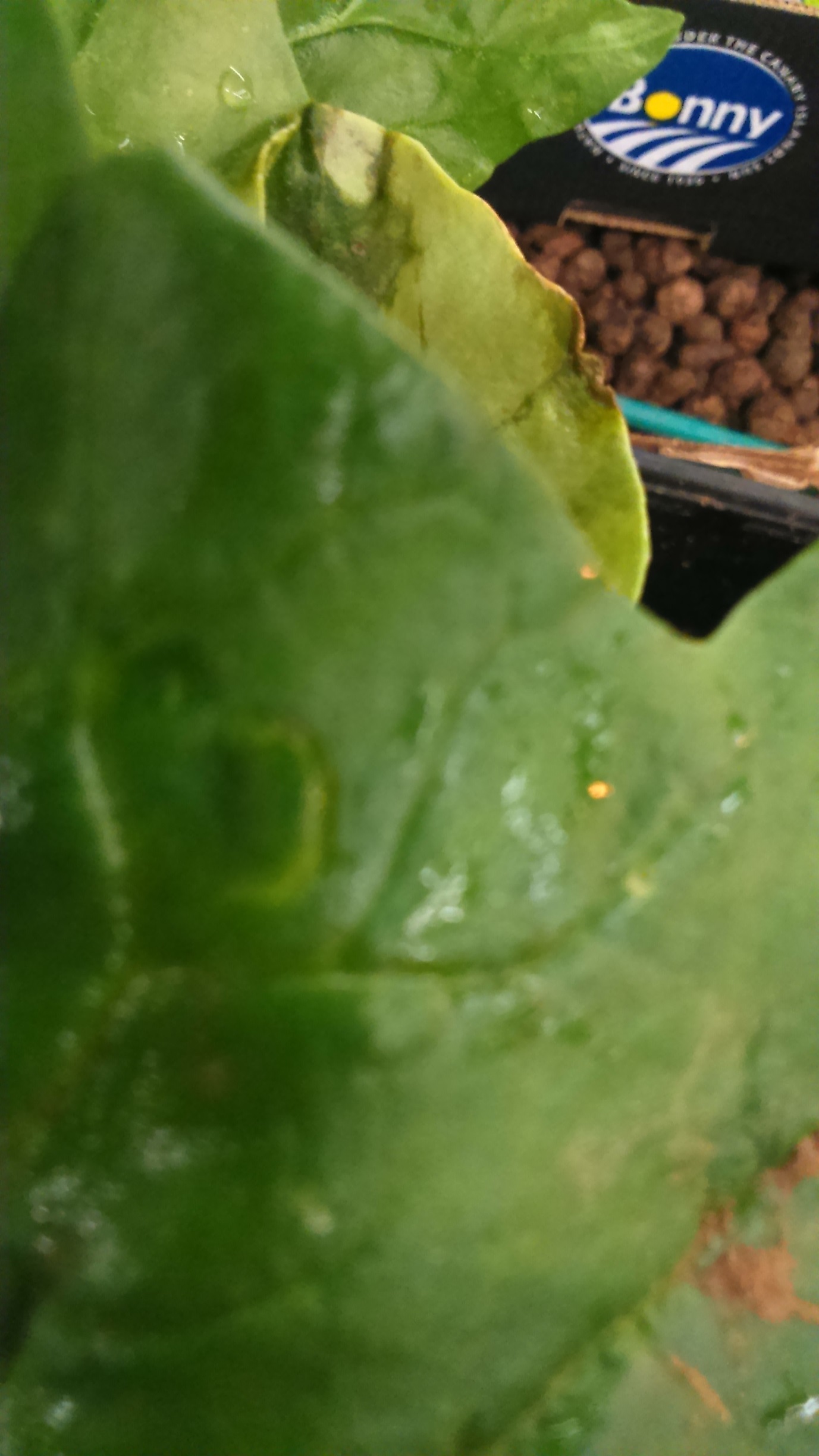 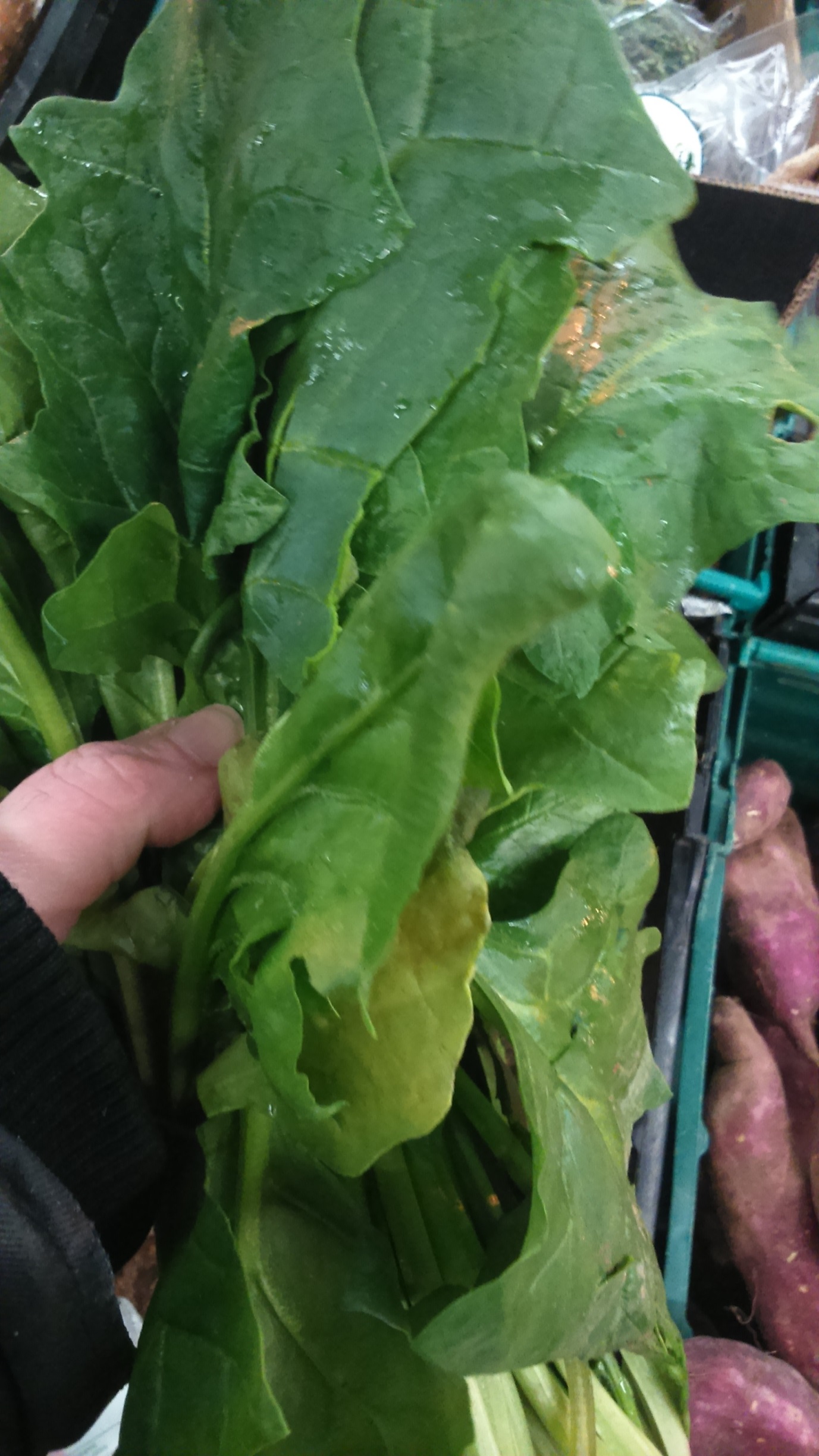 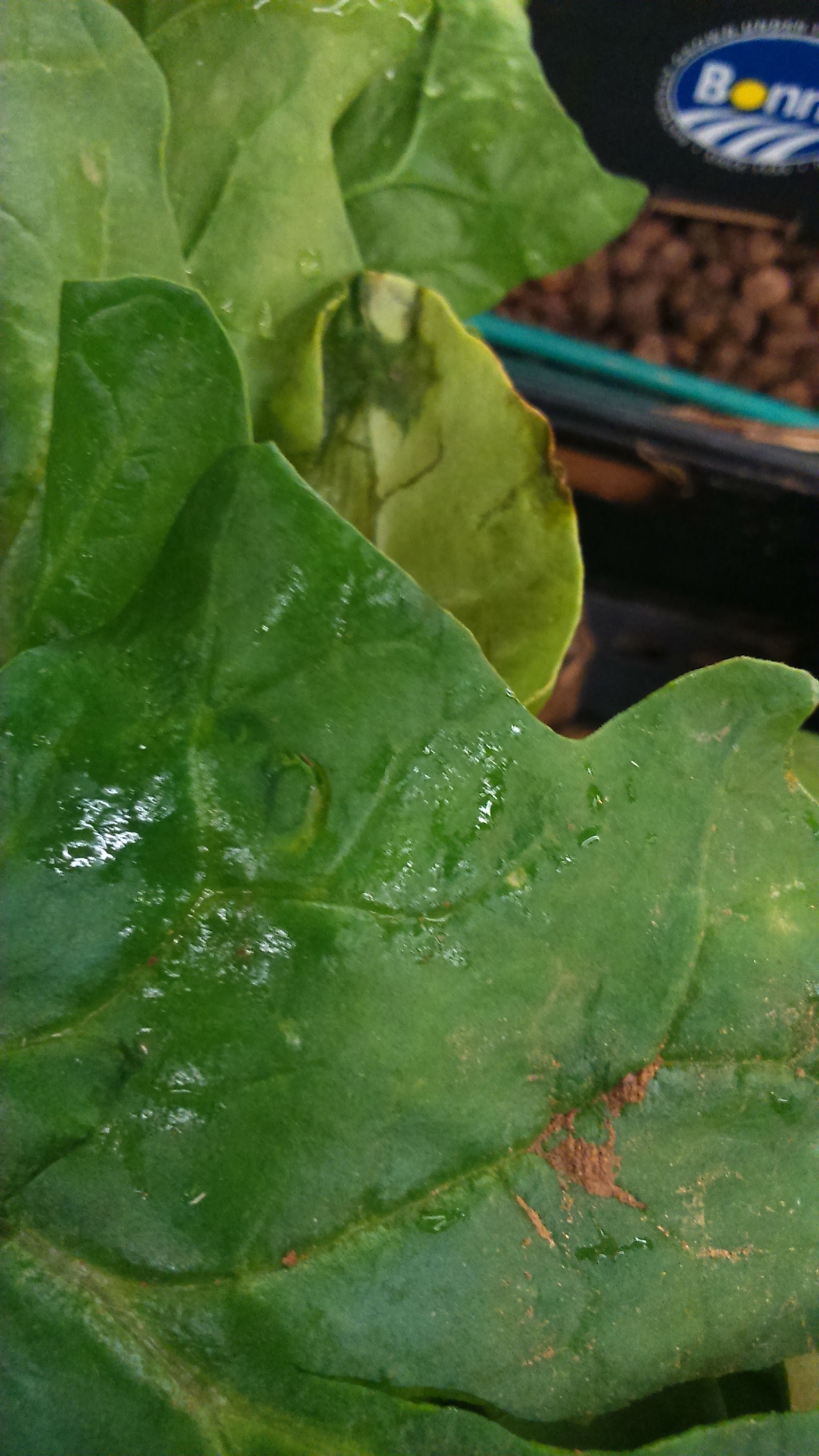 